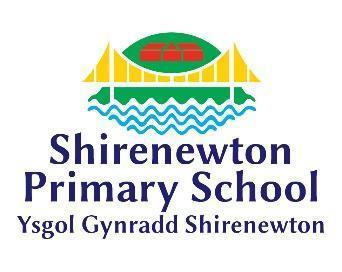 PUPIL DEVELOPMENT GRANT STRATEGY STATEMENTThis statement details our school’s use of the PDG for the 2022 to 2023 year. It outlines our strategy, how we intend to spend the funding in this academic year and the effect that last year’s spending had within our school. School OverviewFunding OverviewPart A: Strategy PlanStatement of IntentIntended Outcomes /Activity in this academic yearThis details how we intend to spend our PDG this academic year to address the challenges listed above.Learning and TeachingBudgeted cost: £ 10,461Wider strategies (for example and where applicable, Health and Well-being, Curriculum and Qualifications, Leadership and Raising Aspirations)Budgeted cost: £3,400Total budgeted cost: £13,800Part B: Review of outcomes in the previous academic yearPDG outcomesThis details the impact that our PDG activity had on pupils in the 2021 to 2022 academic year. ELSA: Pupils benefitted from support and felt more confident talking about their emotions.Music tuition: Pupils benefited from the opportunity of playing an instrument and attended subsequent music club as a result of this.Intervention KS2: Additional support – small group and individual support for academic, social and emotional. Pupils felt supported and knew who to speak to when stuck in their work. DetailDataSchool nameShirenewton PrimaryNumber of pupils in school 203Proportion (%) of PDG eligible pupils7%Date this statement was publishedOctober 2022Date on which it will be reviewedOctober 2023Statement authorised byShared with GovernorsPDG LeadMr N PennGovernor LeadCeri O’ConnellDetailAmountPDG funding allocation this academic year£12,650EYPDG funding allocation this academic year£1,150Total budget for this academic year£13,800Pupils across the school to be supported in social and emotional wellbeingStaff ensure pupils are making progress in learning and wellbeing - strategies to be reviewedResources purchased to support fine and gross motor skills Intended outcomeSuccess criteriaPupils across the school to be supported in social and emotional wellbeing - ELSAFSM/Vulnerable pupils to feel safe, confident and happy in school.  They will be provided with different coping strategies to support their emotional and social wellbeing.Staff ensure pupils are making progress in learning and wellbeing - strategies to be reviewedSLT to monitor progress of the FSM/vulnerable pupils, both academically and their social and emotional wellbeing. Progress made with ELSA support.  Monitor impact of strategies provided.Resources purchased to support fine and gross motor skills - EYPDGReception pupils to have the opportunity to use resources which they may not have at home – in turn, this will support their fine and gross motor skills.Two Teaching Assistants to be released to cover the role of ELSASLT release time to monitor progress of the identified pupils and impact of strategiesResources purchased ActivityEvidence that supports this approachTA release for ELSAELSA timetable, evidence from sessions – pupil voice, planning, ELSA display and areaPurchase resourcesResources being used by pupils; fine and gross motor skills improve – pupil baseline and observations ActivityEvidence that supports this approachSLT release to monitor impact and progressSLT to write FADE forms 